 			                Communications Committee Meeting Agenda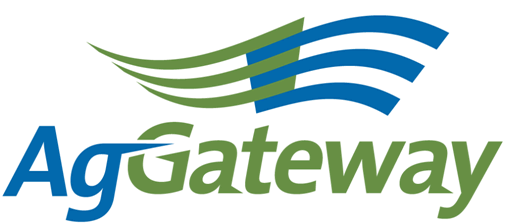 Note Taker Schedule:Newsletter Article Due Dates:Contact: Committee Chair  Nancy Appelquist   845 544-1985  Nappelquist@entira.netCommittee Vice Chair  Andriana Doukas  559 492-5510 andriana@agrian.com   Attendees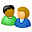 Contact: Committee Chair  Nancy Appelquist   845 544-1985  Nappelquist@entira.netCommittee Vice Chair  Andriana Doukas  559 492-5510 andriana@agrian.com   AttendeesContact: Committee Chair  Nancy Appelquist   845 544-1985  Nappelquist@entira.netCommittee Vice Chair  Andriana Doukas  559 492-5510 andriana@agrian.com   Attendees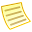 TopicTopicTopic LeaderTopic LeaderTopic LeaderNotesNotesMeeting MinutesMeeting MinutesAgGateway Antitrust PolicyAgGateway Antitrust PolicyApproval of Prior Meeting Minutes from 5/3/13 & 6/19Approval of Prior Meeting Minutes from 5/3/13 & 6/19Need to approve last 2 minutes (May & June)Need to approve last 2 minutes (May & June)Need to approve last 2 minutes (May & June)Review Action Items from last meetingReview Action Items from last meetingNancy AppelquistNancy AppelquistNancy AppelquistNewsletter Planning – currentNewsletter Planning – currentNancy AppelquistNancy AppelquistNancy AppelquistNewsletter Planning - nextNewsletter Planning - nextNancy AppelquistNancy AppelquistNancy AppelquistCreate and Execute an AgGateway Awareness Benchmark Survey Create and Execute an AgGateway Awareness Benchmark Survey Susan Ruland Susan Ruland Susan Ruland Marketing and Communications – calendar update – 30/60/90 reportMarketing and Communications – calendar update – 30/60/90 reportSusan RulandSusan RulandSusan RulandBranding GuidelinesBranding GuidelinesSusan RulandSusan RulandSusan RulandNew BusinessNew BusinessNancy AppelquistNancy AppelquistNancy AppelquistReview New Action ItemsReview New Action ItemsNote TakerNote TakerNote TakerUpcoming MeetingsUpcoming MeetingsNote TakerNote TakerNote TakerNext meeting will be Friday 8/2 at 11:00am ET  Next meeting will be Friday 8/2 at 11:00am ET  Next meeting will be Friday 8/2 at 11:00am ET  Active Action Items List as of 06/19/2013  Active Action Items List as of 06/19/2013  Active Action Items List as of 06/19/2013  AccountableAction Status NancySend council chairs responsible for article an email each month with bullet points:  1. Describe major goal for 2013.  2.  In what projects/initiatives are you involved.  3.  Value their council provides to members or to AgGatewayOngoing:  This will continue to happen each month.Wendy/SusanRevisit the idea that we have a membership drive article Open - Postpone until membership drive is plannedSusanSusan to update the website with information about the MCC split into two groups – Committees page, etc. In processSusanKeep the committee apprised of the analysis she and Wendy have made of the proposals and ask for feedback from the committee before choosing the vendor to conduct the research for the benchmark survey.Vendor has been selected. To discuss the need for representatives from the M&C committee to assist on the project from this point forward.SusanTo communicate to the Conference Committee to plan out their activities from July to November for the newsletterSusanWill forward the Leadership Profile article list to Andriana to publish as ongoing item within the agenda/minutes NancyTo brainstorm with Sarah Novak when she returns from leave to assist with leveraging association ties.SusanResearch which committee owns the Ron Storms award and ask if the communications committee can assist with the review of criteria SusanTo discuss with Wendy the need for other councils to have representatives on the communication committee to ensure the committee is representing the needs of the councils appropriately.AndrianaTo take over the leadership profiles from MarciaMeeting DateNote Taker11-JanAndriana1-FebLorie1-MarVictoria5-AprMarcia4-MayJessica19-JunAndriana12-JulSara2-AugSusan6-SepDave4-OctAndriana1-NovLorie6-DecVictoriaArticle Due DateNewsletter Published18-JanJanuary/ Feb15-FebMarch15-MarApril19-AprMay17-MayJune21-JunJuly26-JulAugust16-AugSeptember20-SepOctober18-OctNovember15-NovDecember17-JanJanuary/ FebLeadership ArticleNewsletter Published18-JanJanuary/ Feb15-FebMarch15-MarApril19-AprMay17-MayJune21-JunJuly26-JulAugust16-AugSeptember20-SepOctober18-OctNovember15-NovDecember17-JanJanuary/ FebCouncil ArticleNameCouncilNewsletter Published21-JunMichael CarrabineCrop Nutrition July26-JulScott CaveyGrainAugust16-AugDay HoytCrop ProtectionSeptember20-SepTeresa AndersonFeedOctober18-OctCharlie NuzzoloAllied ProvidersNovember15-NovAndres FerreyraPrecision AgDecember17-JanJeff KeiserJohn DeereJanuary/ Feb